Fonds des services aux collectivitésVeuillez vous référer au Guide de l’appel de projets pour remplir ce formulaire. Transmettez celui-ci à l’adresse suivante : fsc@mes.gouv.qc.ca.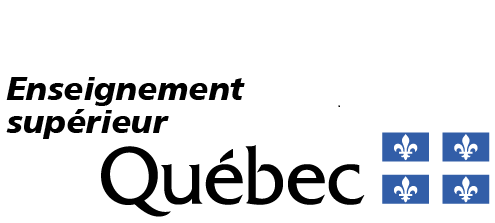 Rapport d’activités de la première année (projet de deux ans)1.Renseignements générauxRenseignements générauxRenseignements générauxRenseignements générauxRenseignements généraux1.1.Titre du projet :1.2.Numéro du projet :Date de début du projet : (AAAA-MM-JJ)1.3.Nom de l’établissement d’enseignement universitaire :1.4.Coordonnées au travail de la personne responsable du projet pour l’établissement d’enseignement universitaireCoordonnées au travail de la personne responsable du projet pour l’établissement d’enseignement universitaireCoordonnées au travail de la personne responsable du projet pour l’établissement d’enseignement universitaireCoordonnées au travail de la personne responsable du projet pour l’établissement d’enseignement universitaireCoordonnées au travail de la personne responsable du projet pour l’établissement d’enseignement universitairePrénom et nom :Prénom et nom :Fonction :Fonction :Numéro de téléphone :Numéro de téléphone :Courriel :Courriel :1.5.Renseignements sur l’organisme partenaireRenseignements sur l’organisme partenaireRenseignements sur l’organisme partenaireRenseignements sur l’organisme partenaireRenseignements sur l’organisme partenaireNom de l’organisme :Nom de l’organisme :Nom de la ou du responsable :Nom de la ou du responsable :Adresse :Adresse :Téléphone :Téléphone :Courriel :Courriel :Site Web :Site Web :Attestations J’atteste que les renseignements fournis dans ce document sont complets et exacts.Attestations J’atteste que les renseignements fournis dans ce document sont complets et exacts.Attestations J’atteste que les renseignements fournis dans ce document sont complets et exacts.Attestations J’atteste que les renseignements fournis dans ce document sont complets et exacts.Attestations J’atteste que les renseignements fournis dans ce document sont complets et exacts.TitreNom et prénomNom et prénomSignature électroniqueDate (année-mois-jour)Responsable du projet pour l’établissement d’enseignement universitaireResponsable du projet pour l’établissement d’enseignement universitaire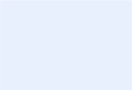 Responsable du projet pour l’organisme partenaireResponsable du projet pour l’organisme partenaire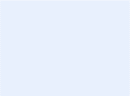 2.État d’avancement du projetÉtat d’avancement du projetÉtat d’avancement du projetÉtat d’avancement du projetÉtat d’avancement du projet2.1.Étapes réalisées à ce jour. Rappelez les objectifs indiqués dans la demande initiale et précisez le degré d’atteinte de chacun.Étapes réalisées à ce jour. Rappelez les objectifs indiqués dans la demande initiale et précisez le degré d’atteinte de chacun.Étapes réalisées à ce jour. Rappelez les objectifs indiqués dans la demande initiale et précisez le degré d’atteinte de chacun.Étapes réalisées à ce jour. Rappelez les objectifs indiqués dans la demande initiale et précisez le degré d’atteinte de chacun.Étapes réalisées à ce jour. Rappelez les objectifs indiqués dans la demande initiale et précisez le degré d’atteinte de chacun.ObjectifDegré d’atteinteObjectifDegré d’atteinteObjectifDegré d’atteinteObjectifDegré d’atteinteObjectifDegré d’atteinte2.2.Décrivez les difficultés rencontrées et expliquez les moyens utilisés pour les surmonter. Justifiez les écarts entre l’objectif et la cible atteinte, s’il y a lieu. Joignez le calendrier des activités prévues pour la suite du projet.Décrivez les difficultés rencontrées et expliquez les moyens utilisés pour les surmonter. Justifiez les écarts entre l’objectif et la cible atteinte, s’il y a lieu. Joignez le calendrier des activités prévues pour la suite du projet.Décrivez les difficultés rencontrées et expliquez les moyens utilisés pour les surmonter. Justifiez les écarts entre l’objectif et la cible atteinte, s’il y a lieu. Joignez le calendrier des activités prévues pour la suite du projet.Décrivez les difficultés rencontrées et expliquez les moyens utilisés pour les surmonter. Justifiez les écarts entre l’objectif et la cible atteinte, s’il y a lieu. Joignez le calendrier des activités prévues pour la suite du projet.Décrivez les difficultés rencontrées et expliquez les moyens utilisés pour les surmonter. Justifiez les écarts entre l’objectif et la cible atteinte, s’il y a lieu. Joignez le calendrier des activités prévues pour la suite du projet.3.Ressources humainesRessources humainesRessources humainesRessources humainesRessources humainesIndiquez toute modification apportée à la composition du groupe de participantes et participants au projet. Justifiez ce changement (joindre le curriculum vitæ des personnes qui se sont ajoutées).Indiquez toute modification apportée à la composition du groupe de participantes et participants au projet. Justifiez ce changement (joindre le curriculum vitæ des personnes qui se sont ajoutées).Indiquez toute modification apportée à la composition du groupe de participantes et participants au projet. Justifiez ce changement (joindre le curriculum vitæ des personnes qui se sont ajoutées).Indiquez toute modification apportée à la composition du groupe de participantes et participants au projet. Justifiez ce changement (joindre le curriculum vitæ des personnes qui se sont ajoutées).Indiquez toute modification apportée à la composition du groupe de participantes et participants au projet. Justifiez ce changement (joindre le curriculum vitæ des personnes qui se sont ajoutées).4.Ressources financièresÉtat des dépenses pour la première année du projetRessources financièresÉtat des dépenses pour la première année du projetRessources financièresÉtat des dépenses pour la première année du projetRessources financièresÉtat des dépenses pour la première année du projetRessources financièresÉtat des dépenses pour la première année du projetActivitésActivitésActivitésDépenses autoriséesDépenses réellesDemande budgétaire pour la 2e annéeTotal en $Total en $Total en $